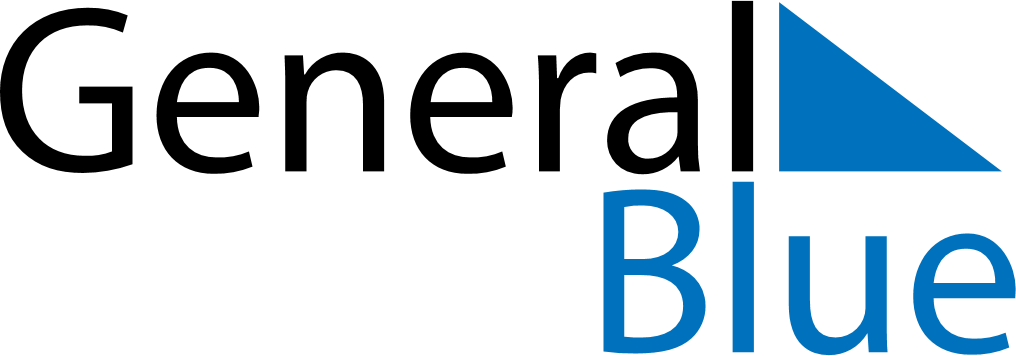 April 2024April 2024April 2024April 2024April 2024April 2024Mala, Vaesterbotten, SwedenMala, Vaesterbotten, SwedenMala, Vaesterbotten, SwedenMala, Vaesterbotten, SwedenMala, Vaesterbotten, SwedenMala, Vaesterbotten, SwedenSunday Monday Tuesday Wednesday Thursday Friday Saturday 1 2 3 4 5 6 Sunrise: 6:00 AM Sunset: 7:37 PM Daylight: 13 hours and 37 minutes. Sunrise: 5:56 AM Sunset: 7:40 PM Daylight: 13 hours and 44 minutes. Sunrise: 5:52 AM Sunset: 7:43 PM Daylight: 13 hours and 51 minutes. Sunrise: 5:49 AM Sunset: 7:46 PM Daylight: 13 hours and 57 minutes. Sunrise: 5:45 AM Sunset: 7:50 PM Daylight: 14 hours and 4 minutes. Sunrise: 5:41 AM Sunset: 7:53 PM Daylight: 14 hours and 11 minutes. 7 8 9 10 11 12 13 Sunrise: 5:37 AM Sunset: 7:56 PM Daylight: 14 hours and 18 minutes. Sunrise: 5:34 AM Sunset: 7:59 PM Daylight: 14 hours and 25 minutes. Sunrise: 5:30 AM Sunset: 8:02 PM Daylight: 14 hours and 32 minutes. Sunrise: 5:26 AM Sunset: 8:06 PM Daylight: 14 hours and 39 minutes. Sunrise: 5:22 AM Sunset: 8:09 PM Daylight: 14 hours and 46 minutes. Sunrise: 5:19 AM Sunset: 8:12 PM Daylight: 14 hours and 53 minutes. Sunrise: 5:15 AM Sunset: 8:15 PM Daylight: 15 hours and 0 minutes. 14 15 16 17 18 19 20 Sunrise: 5:11 AM Sunset: 8:18 PM Daylight: 15 hours and 7 minutes. Sunrise: 5:07 AM Sunset: 8:22 PM Daylight: 15 hours and 14 minutes. Sunrise: 5:04 AM Sunset: 8:25 PM Daylight: 15 hours and 21 minutes. Sunrise: 5:00 AM Sunset: 8:28 PM Daylight: 15 hours and 28 minutes. Sunrise: 4:56 AM Sunset: 8:32 PM Daylight: 15 hours and 35 minutes. Sunrise: 4:52 AM Sunset: 8:35 PM Daylight: 15 hours and 42 minutes. Sunrise: 4:49 AM Sunset: 8:38 PM Daylight: 15 hours and 49 minutes. 21 22 23 24 25 26 27 Sunrise: 4:45 AM Sunset: 8:41 PM Daylight: 15 hours and 56 minutes. Sunrise: 4:41 AM Sunset: 8:45 PM Daylight: 16 hours and 3 minutes. Sunrise: 4:38 AM Sunset: 8:48 PM Daylight: 16 hours and 10 minutes. Sunrise: 4:34 AM Sunset: 8:52 PM Daylight: 16 hours and 17 minutes. Sunrise: 4:30 AM Sunset: 8:55 PM Daylight: 16 hours and 24 minutes. Sunrise: 4:26 AM Sunset: 8:58 PM Daylight: 16 hours and 31 minutes. Sunrise: 4:23 AM Sunset: 9:02 PM Daylight: 16 hours and 39 minutes. 28 29 30 Sunrise: 4:19 AM Sunset: 9:05 PM Daylight: 16 hours and 46 minutes. Sunrise: 4:15 AM Sunset: 9:09 PM Daylight: 16 hours and 53 minutes. Sunrise: 4:11 AM Sunset: 9:12 PM Daylight: 17 hours and 0 minutes. 